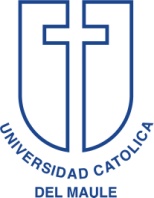 FICHA DEL ALUMNO		MAGÍSTER EN EDUCACIÓN MENCIÓN CURRICULUM Y ADMINISTRACIÓN(Talca - Ingreso 2015)IDENTIFICACIÓN______________________________________________________________________________Nombre del AlumnoR.U.T.:	__________________	Fecha Nacimiento:	______ / ______ / _________									 Día	   Mes	      AñoEstado Civil: ___________________	Nacionalidad:	______________________________DIRECCIÓN DEL ALUMNO:Particular:	_________________________________________________________________(Población, Villa, Calle, Nº)Comuna: ______________ Ciudad: _______________ Región: ______ Fono: ______________Lugar de trabajo: _______________________________________________________________Comuna: ______________ Ciudad: _______________ Región: ______ Fono: ______________Correo electrónico:	___________________________________________________________Cargo que desempeña: ___________________________ Antigüedad Empresa: _____________ESTUDIOSEstablecimiento Educación Media:	________________________________________________Año de Egreso Enseñanza Media:	______________________Estudios Superiores:	____________________________________________________________Titulo Obtenido:	____________________________________________________________OBSERVACIONES________________________________________________________________________________________________________________________________________________________________________________________________________________________________________________________________________________________________DECLARO BAJO FE DE JURAMENTO QUE  PRECEDENTEMENTE ES VERIDICA, DE COMPROBARSE LO CONTRARIO,  DISPONER DE MI VACANTE.	__________________________	FIRMA ALUMNO